МАОУ ДОД ДЮСШ ЛокомотивОбъявляет набор в спортивно-оздоровительные группы и группы начальной  подготовки по лыжным гонкам:Спортивно-оздоровительные группы –(8-16 лет, мальчики и девочки)Группа начальной подготовки – (8 лет, мальчики и девочки)Тренировочные занятия проводят квалифицированные тренера, занятия проводятся 3 раза в неделю  по адресу ул. Решетская 63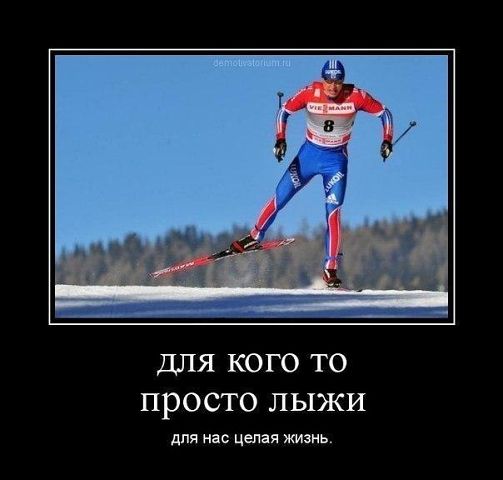 Запись по телефону:  8-(343)- 380-06-06                      